KOMPARASI SISTEM UJIAN KONVENSIONAL (PAPER AND PENCIL TEST) DENGAN SISTEM UJIAN ONLINE (E-EXAM) MENGGUNAKAN WONDERSHARE QUIZ CREATOR PADA UJIAN MATEMATIKA SISWA KELAS XI IPA SMA MUHAMMADIYAH 1 YOGYAKARTA  TAHUN PELAJARAN 2009/2010SKRIPSIDiajukan kepada Fakultas Matematika dan Ilmu Pengetahuan Alam Universitas Negeri Yogyakarta guna memenuhi sebagian syarat untuk memperoleh gelar Sarjana Pendidikan Sains 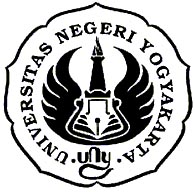 Disusun oleh:‘Afifatul MuslikhahNIM. 06301241038JURUSAN PENDIDIKAN MATEMATIKAPROGRAM STUDI PENDIDIKAN MATEMATIKAFAKULTAS MATEMATIKA DAN ILMU PENGETAHUAN ALAMUNIVERSITAS NEGERI YOGYAKARTA2010PERSETUJUANSKRIPSIKOMPARASI SISTEM UJIAN KONVENSIONAL (PAPER AND PENCIL TEST) DENGAN SISTEM UJIAN ONLINE (E-EXAM) MENGGUNAKAN WONDERSHARE QUIZ CREATOR PADA UJIAN MATEMATIKA SISWA KELAS XI IPA SMA MUHAMMADIYAH 1 YOGYAKARTA TAHUN PELAJARAN 2009/2010Oleh: ‘Afifatul MuslikhahNIM. 06301241038telah disetujui oleh dosen pembimbing untuk diujikan.Disetujui pada tanggal25 Agustus 2010Menyetujui,Pembimbing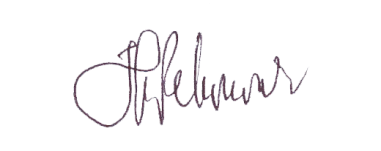 Dr. Heri RetnowatiNIP. 19730103 20000320 01PERNYATAANYang bertanda tangan dibawah ini, saya:Nama			: ‘Afifatul MuslikhahNIM			: 06301241038Program Studi		: Pendidikan MatematikaFakultas		: Matematika dan Ilmu Pengetahuan AlamJudul Penelitian	: Komparasi Sistem Ujian Konvensional (Paper and Pencil Test) dengan Sistem Ujian Online (E-Exam) Menggunakan Wondershare Quiz Creator pada Ujian Matematika Siswa Kelas XI IPA SMA Muhammadiyah 1 Yogyakarta Tahun Pelajaran 2009/2010Dengan ini menyatakan bahwa skripsi ini benar-benar karya saya sendiri. Sepanjang pengetahuan saya tidak terdapat karya atau pendapat yang ditulis atau diterbitkan orang lain kecuali sebagai acuan atau kutipan dengan mengikuti tata penulisan karya ilmiah yang telah lazim.PENGESAHANSKRIPSIKOMPARASI SISTEM UJIAN KONVENSIONAL (PAPER AND PENCIL TEST) DENGAN SISTEM UJIAN ONLINE (E-EXAM) MENGGUNAKAN WONDERSHARE QUIZ CREATOR PADA UJIAN MATEMATIKA SISWA KELAS XI IPA SMA MUHAMMADIYAH 1 YOGYAKARTA TAHUN PELAJARAN 2009/2010Oleh: ‘Afifatul MuslikhahNIM. 06301241038telah dipertahankan di hadapan Dewan Penguji Skripsi Fakultas Matematika dan Ilmu Pengetahuan Alam pada tanggal 7 September 2010 dan dinyatakan telah memenuhi syarat untuk memperoleh gelar Sarjana Pendidikan Sains.DEWAN PENGUJI SKRIPSIYogyakarta,Fakultas Matematika dan Ilmu Pengetahuan AlamDekanDr. AriswanNIP. 195909141988031003MOTTO DAN PERSEMBAHANMOTTO“Bacalah dengan (menyebut) nama Rabb-mu yang menciptakan”(Qs. Al-‘Alaq:1)“Dan sesungguhnya dalam kesulitan itu terdapat kemudahan”(Qs. Al-Insyirah:6)PERSEMBAHANKarya sederhana ini aku persembahkan untuk:Orang tuaku,yang selalu mendukung dan mendo’akanku, memberiku dorongan moril maupun spirituil. Terimakasih untuk semuanya, semoga Allah SWT membalas kebaikan beliau berdua dengan sesempurna-sempurnanya balasan.Saudara-saudaraku, Farhan, Ofi dan Anis, semoga persembahan kecil ini dapat menjadi tauladan yang baik.Teman-teman seperjuangan, P Mat R 06Semoga kita semua sukses selalu..KOMPARASI  SISTEM  UJIAN  KONVENSIONAL (PAPER AND PENCIL TEST) DENGAN SISTEM UJIAN ONLINE (E-EXAM) MENGGUNAKAN WONDERSHARE QUIZ CREATOR PADA UJIAN MATEMATIKA SISWA  KELAS XI IPA SMA MUHAMMADIYAH 1 YOGYAKARTA TAHUN PELAJARAN 2009/2010Oleh ‘Afifatul MuslikhahNIM. 06301241038ABSTRAKPenelitian ini bertujuan untuk mengetahui proses penyelenggaraan ujian online di SMA Muhammadiyah 1 Yogyakarta, perbandingannya dengan ujian konvensional (paper and pencil test) dan kelebihan serta kekurangan penyelenggaraan ujian online.Penelitian ini dilaksanakan di SMA Muhammadiyah 1 Yogyakarta. Subyek dari penelitian ini yaitu siswa kelas XI IPA1, XI IPA3 dan XI IPA4, masing-masing kelas kurang lebih 35 siswa. Instrumen yang digunakan dalam penelitian ini adalah tes dan wawancara guru mengenai ujian online.Ujicoba instrumen tes dikenakan pada siswa kelas XI IPA3, ujian konvensional dikenakan pada siswa kelas XI IPA1 dan ujian online dikenakan pada siswa kelas XI IPA4 di laboratorium komputer. Berdasarkan hasil wawancara, penyelenggaraan ujian online SMA Muhammadiyah 1 Yogyakarta ditangani oleh Tim Information and Commmunication Technology (ICT) yang ada di sekolah tersebut. Terkait pelaksanaan ujian, guru hanya bertugas menyusun kisi-kisi dan butir-butir tes, sedangkan upload dan pengelolaannya ditangani oleh Tim ICT. Berdasarkan hasil dari ujian online dan ujian konvensional, koefisien reliabilitas untuk ujian konvensional yaitu sebesar 0,721 sedangkan untuk ujian online sebesar 0,794. Validitasnya diketahui menggunakan validitas isi. Mencermati reliabilitas ujian online dan ujian konvensional, dapat disimpulkan bahwa ujian online lebih baik dibandingkan dengan ujian konvensional. Kelebihan dari ujian online yaitu (1) penyelenggaraan tes lebih fleksibel; (2) pengerjaan soal tetap bisa dibatasi seperti halnya ujian konvensional; (3) koefisien reliabilitas yang didapat dari ujian online dan ujian konvensional tidak jauh berbeda; (4) skor tes dapat diketahui segera setelah tes selesai; dan (5) data siswa mengenai hasil ujian dapat disimpan dalam email guru. Kelemahan dari ujian online menggunakan program Wondershare Quiz Creator yaitu (1) jika komputer atau website pemuat ujian online mengalami gangguan, maka siswa tidak dapat mengerjakan soal ujian; (2) lebih memungkinkan siswa untuk bekerjasama dalam mengerjakan soal melalui fasilitas chatting; (3) dalam mengerjakan soal, siswa merasa terburu-buru; (4) apabila lembar instruksi kurang jelas, siswa cenderung bertanya pada temannya dan mengakibatkan kegaduhan; dan (5) memungkinkan siswa mengulangi ujian.KATA PENGANTARSegala puji bagi Allah SWT atas limpahan rahmat dan hidayah-NYA bagi penulis sehingga penulis mampu menyelesaikan proses penyusunan skripsi yang merupakan salah satu prasyarat untuk meraih gelar Sarjana Pendidikan.Penulis menyadari bahwa dalam penyusunan skripsi ini tidak lepas dari adanya kerjasama dan bantuan dari berbagai pihak. Untuk itu, dengan segala kerendahan hati, penulis menyampaikan terima kasih kepada :Rektor Universitas Negeri Yogyakarta beserta staf yang telah memberikan bantuan dan dukungan secara moril dalam rangka kelancaran penyusunan skripsi ini.Bapak Dr. Ariswan selaku dekan Fakultas Matematika dan Ilmu Pengetahuan Alam Universitas Negeri Yogyakarta yang telah memberikan ijin dalam melaksanakan penelitian untuk skripsi ini.Bapak dan Ibu dosen Jurusan Pendidikan Matematika Universitas Negeri Yogyakarta yang telah memberikan bekal ilmu pengetahuan sehingga penulis dapat menyelesaikan studi dan melaksanakan penelitian skripsi ini.Ibu Dr. Heri Retnawati selaku dosen pembimbing yang ditengah-tengah kesibukannya dengan kesabaran masih berkesempatan untuk membimbing, memberi saran, dan memotivasi penulis untuk menyelesaikan skripsi ini.Bapak Kepala SMA Muhammadiyah 1 Yogyakarta yang telah memberikan ijin penelitian kepada penulis di SMA yang dipimpinnya.Ibu Dra. Syarifah Isnaini, Bapak Drs. Dalmono, Bapak Maryanto, S.Kom selaku guru SMA Muhammadiyah 1 Yogyakarta yang telah membimbing dan membantu penulis selama penelitian berlangsung.Orang tua tercinta dan saudara-saudara yang selalu mendo’akan, memberi semangat dan dorongan baik materiil maupun moril agar segera meyelesaikan studi.Semua teman-teman Jurusan Pendidikan Matematika yang telah memberi banyak bantuan, semangat dan dorongan sehingga penulisan skripsi ini dapat terselesaikan.Semua siswa kelas XI IPA SMA Muhammadiyah 1 Yogyakarta Tahun Pelajaran 2009/2010 yang telah bersedia untuk bekerja sama sehingga penelitian berlangsung sesuai dengan yang diharapkan.Semua pihak yang tidak dapat penulis sebutkan satu persatu, yang telah membantu penyelesaian tugas akhir skripsi ini.Semoga Allah SWT melimpahkan taufiq dan hidayah-NYA kepada semua pihak tersebut diatas. Harapan penulis semoga skripsi ini dapat bermanfaat bagi peneliti khususnya dan badi para pembaca pada umumnya.DAFTAR ISIABSTRAK...................................................................................................	viKATA PENGANTAR.................................................................................	viiDAFTAR ISI...............................................................................................	ixDAFTAR TABEL.......................................................................................	xiiDAFTAR GAMBAR...................................................................................	xiiiDAFTAR LAMPIRAN...............................................................................	xvBAB I PENDAHULUANLatar Belakang Masalah.......................................................................	1Identifikasi Masalah.............................................................................	3Batasan Masalah..................................................................................	4Rumusan Masalah................................................................................	4Tujuan Penelitian....................................................................................	4Manfaat Penelitian..................................................................................	5BAB II KAJIAN TEORI DAN KERANGKA BERPIKIRDeskripsi TeoriPembelajaran Matematika ............................................................	6Teori Kognitivisme........................................................................	8Pengembangan dan Pelaksanaan Evaluasi.....................................	10Reliabilitas......................................................................................	17Validitas..........................................................................................	21Pelaksanaan Evaluasi Berbasis Komputer......................................	27Wondershare Quiz Creator.............................................................	31Evaluasi menggunakan Wondershare Quiz Creator.......................	31Kerangka Berpikir................................................................................	33BAB III METODE PENELITIANJenis Penelitian.....................................................................................	35Subyek Penelitian ................................................................................	35Tempat dan Waktu Penelitian...............................................................	35Desain Penelitian..................................................................................	36Prosedur Pelaksanaan Penelitian..........................................................	36Instrumen Penelitian.............................................................................	37Validitas dan Reliabilitas Instrumen....................................................	38Teknik Pengumpulan Data...................................................................	39Teknik Analisis Data...........................................................................	40Hasil Ujicoba Instrumen......................................................................	40BAB IV HASIL PENELITIAN DAN PEMBAHASANHasil PenelitianSistem Ujian Konvensional (Paper and Pencil Test)Pengembangan..........................................................................	42Pelaksanaan .............................................................................	42Hasil ........................................................................................	43Sistem Ujian OnlinePengembangan.........................................................................	44Pelaksanaan.............................................................................	56Hasil........................................................................................	58Perbandingan Ujian Konvensional dengan Ujian Online...............	59Hasil Wawancara dengan Guru terkait Pelaksanaan Ujian Online	 ......................................................................................	61Persamaan dan Perbedaan Ujian Konvensional dengan Ujian Online .....................................................................................	62Pembahasan .........................................................................................	64BAB V SIMPULAN DAN SARANSimpulan..............................................................................................	67Saran....................................................................................................	69DAFTAR PUSTAKA.................................................................................	71LAMPIRAN...............................................................................................	73DAFTAR TABELTabel 1. Prosedur mengetahui validitas tes.................................................	25Tabel 2. Taraf kesukaran ujicoba instrumen...............................................	41Tabel 3. Daya pembeda ujicoba instrumen.................................................	41Tabel 4. Perbandingan perolehan skor kedua macam ujian.........................	60DAFTAR GAMBARGambar 1. Bagan prosedur penelitian	.........................................................	37Gambar 2. Situasi saat ujian konvensional berlangsung.............................	43Gambar 3. Halaman awal program Wondeshare Quiz Creator...................	45Gambar 4. Halaman kuis baru.....................................................................	45Gambar 5. Halaman tipe kuis......................................................................	46Gambar 6.  Halaman lembar soal................................................................	46Gambar 7. Kuis yang telah selesai diketik..................................................	47Gambar 8. Pemberian pengaturan pada kuis..............................................	48Gambar 9. Pilihan publishing kuis..............................................................	48Gambar 10. Pengisian alamat email untuk menampung hasil kuis..............	49Gambar 11. Halaman awal situs SMA Muhammadiyah 1 Yogyakarta.......	50Gambar 12. Pilihan pemberian tugas atau materi........................................	50Gambar 13. Antar muka penambahan materi/tugas....................................	51Gambar 14. Pengaturan untuk tugas baru...................................................	51Gambar 15. Halaman setelah tugas berhasil di-upload...............................	52Gambar 16. Halaman login siswa...............................................................	52Gambar 17. Halaman awal akun siswa ......................................................	53Gambar 18. Halaman profile siswa ............................................................	53Gambar 19. Halaman data materi atau tugas siswa ....................................	54Gambar 20. Halaman identitas siswa ..........................................................	54Gambar 21. Halaman soal ujian online ......................................................	55Gambar 22. Siswa diharuskan memberi jawaban pada setiap soal .............	55Gambar 23. Halaman sending email ...........................................................	56Gambar 24. Situasi ujian online...................................................................	58Gambar 25. Grafik fungsi distribusi skor ujian konvensional.....................	59Gambar 26. Grafik fungsi distribusi skor ujian online.................................	59DAFTAR LAMPIRANLampiran 1. Perhitungan Reliabilitas Skor Ujian Konvensional..................	73Lampiran 2. Perhitungan Reliabilitas Skor Ujian Online............................	75Lampiran 3. Instrumen Tes3.1	Soal Ujicoba Instrumen Tes ................................................	773.2 	Kisi-Kisi Instrumen Tes.......................................................	81Lampiran 4. Input Data Ujicoba instrumen pada Program ITEMAN.........	91Lampiran 5. Output Data Ujicoba instrumen pada Program ITEMAN......	92Lampiran 6. Wawancara Guru6.1   Pedoman Wawancara Guru...............................................	966.2  Hasil Wawancara Guru.......................................................	97Lampiran 7. Contoh Hasil Pekerjaan Siswa Ujian Konvensional...............	99Lampiran 8. Contoh Hasil Pekerjaan Siswa Ujian Online..........................	103Lampiran 9. Surat9.1  Surat Permohonan Validasi Instrumen ..............................	1069.2  Surat Keterangan Validasi Instrumen ................................	1079.3	Surat Ijin dari PDM Kota Yogyakarta ...............................	1089.4  Surat Keterangan Telah Melaksanakan Penelitian .............	109Lampiran 10. Rincian Biaya........................................................................	110Lampiran 11. Berita Acara dan Daftar Hadir Seminar Proposal..................	112Lampiran 12. Berita Acara dan Daftar Hadir Seminar Hasil ......................	117Yogyakarta, Agustus 2010Yang menyatakan,‘Afifatul MuslikhahNIM. 06301241038NamaJabatanTanda Tangan TanggalDr. Heri RetnawatiKetua Penguji..............................................Sri Andayani, M. KomSekretaris Penguji..............................................Endang Listiyani, M.SPenguji Utama..............................................Kana Hidayati, M.PdPenguji Pendamping..............................................Yogyakarya, Agustus 2010Penulis 